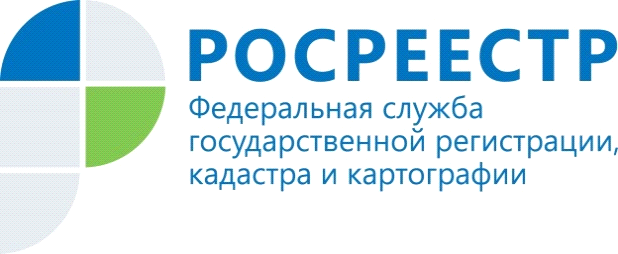 Управление Росреестра по Красноярскому краю приняло участие в Неделе приемов граждан по вопросам садоводческих и огороднических товариществ в приемной политической партии «ЕДИНАЯ РОССИЯ»Управление Росреестра по Красноярскому краю приняло участие в рамках проведения Недели приемов граждан по вопросам садоводческих и огороднических товариществ в Региональной общественной приемной Председателя  Всероссийской   политической   партии   «ЕДИНАЯ   РОССИЯ» Д.А. Медведева.Руководитель Управления Росреестра по Красноярскому краю, Татьяна Голдобина:«Управление на постоянной основе активно принимает участие в публичных мероприятиях, организованных в рамках оказания бесплатной консультационной помощи гражданам. Данные мероприятия направлены на правовое просвещение граждан». Материалы подготовлены Управлением Росреестра по Красноярскому краюКонтакты для СМИ:тел.: (391)2-226-756е-mail: pressa@r24.rosreestr.ru«ВКонтакте» http://vk.com/to24.rosreestrTelegram https://t.me/Rosreestr_krsk24Одноклассники https://ok.ru/to24.rosreestr